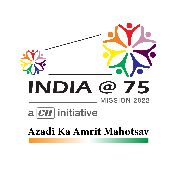 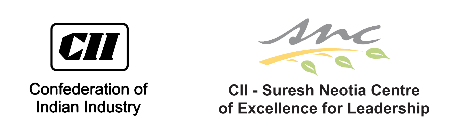 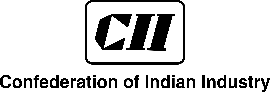 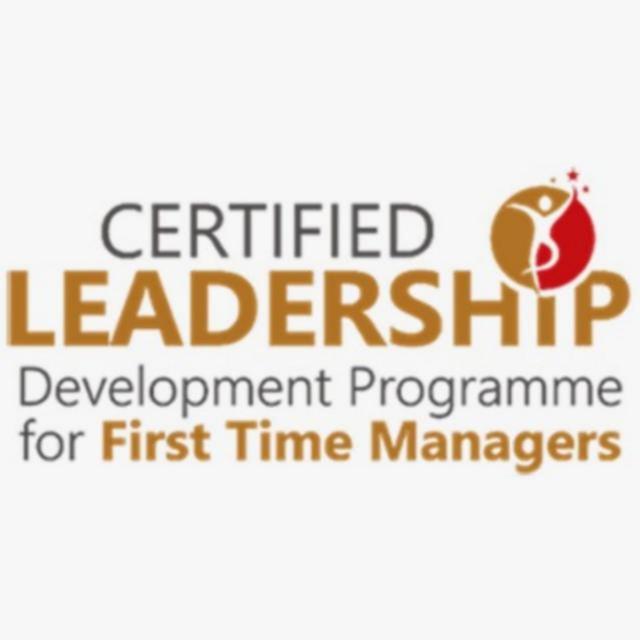 April 2024Registration FormWe are pleased to nominate the following participant(s) Nomination Details:  Company/ Organization……………………………………….………………………………….………..............Address…………………………………………………………………………………….….................................City………………...................... State…………………………..…………Pin……………………….................Phone……………………………………..... Email………………………………………………….………………  Website……………….............................Nominated By …………………………............................................ Designation ……………………………..............Mobile…………………………………………………………… Email…………………………………………GST…….......................................................................................+ 18% GST applicableNote:*In case of CII Members, Membership No to be mentioned. *Pre-registration is mandatory however change in nomination is allowed.*Participant fee once paid is non-refundable; however,  change in nomination(s) is acceptable*The payment must be made within 15 days from the date of   InvoiceRegistration:-*Group Discount of 10% for 5 or more participantsFurther Details please contact:Madhulina Das - M: 8017770322; E: madhulina.das@cii.inNoDesignationNameEmailMobile1234CategoryRegistration Fee *Five or MoreCII Members₹ 60,000 /-10% DiscountNon -Member₹ 65,000 /-10% Discount